Date: April 8, 2019In your journal record the following:SCULPTURE ENTRY #24:ART THINK: Look at the sculpture below and answer the question:Announcements/Reminders:    Surreal Hand project due TODAY!Today’s Objective:  Intro next projectPlan projectHomework: None todayWhat would you add or change on this sculpture to make it have more impact?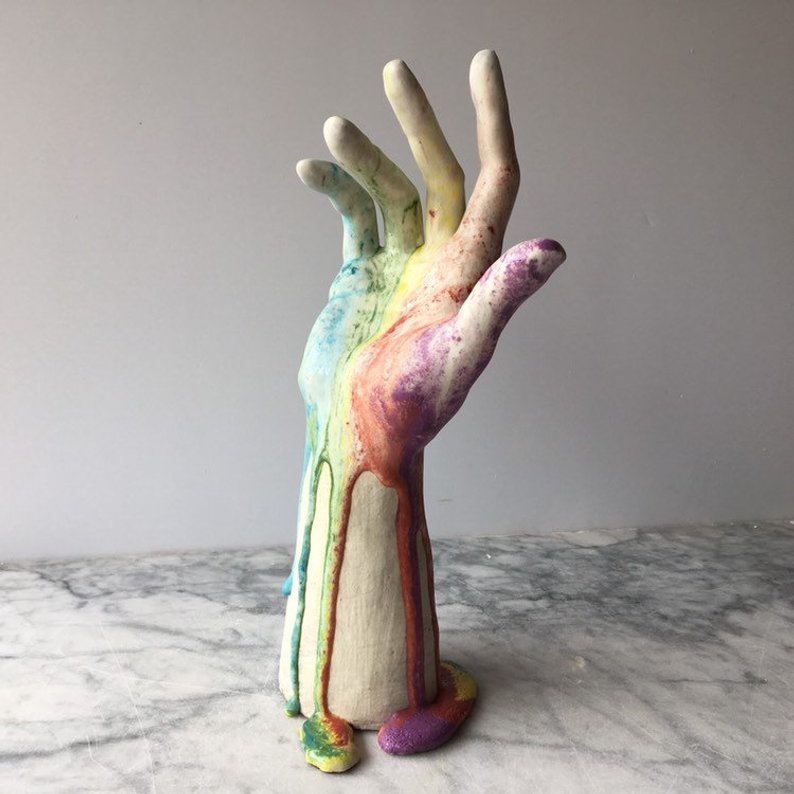 